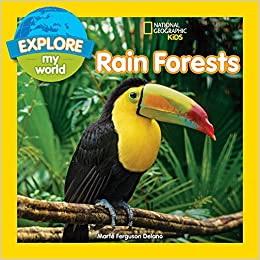 Label the parts of the toucan:feetwingsbeakbodytaileyeheadchest